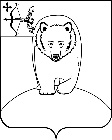 АДМИНИСТРАЦИЯ  АФАНАСЬЕВСКОГО МУНИЦИПАЛЬНОГО ОКРУГАКИРОВСКОЙ  ОБЛАСТИПОСТАНОВЛЕНИЕ13.01.2023                                                                                                            № 2пгт АфанасьевоВ соответствии со ст. 25, 39 Уголовно-исполнительного кодекса Российской Федерации, статьями 49, 50 Уголовного кодекса Российской Федерации, по согласованию с Омутнинским межмуниципальным филиалом (пгт. Афанасьево) ФКУ УИИ УФСИН России по Кировской области, администрация Афанасьевского муниципального округа ПОСТАНОВЛЯЕТ:Определить виды обязательных работ для бесплатной общественно полезной деятельности осужденных в свободное от основной работы , службы или учебы время. Приложение № 1.Определить перечень объектов, на которых осужденные исполняют наказание в виде обязательных работ согласно приговора суда. Приложение № 2.Определить места отбывания исправительных работ на территории Афанасьевского муниципального округа. Приложение № 3.Установить, что количество рабочих мест определяется по согласованию при наличии вакансий.Рекомендовать предприятиям, организациям всех форм собственности, расположенным на территории Афанасьевского муниципального округа, рассмотреть возможность привлечения на бесплатные общественно полезные работы, определенные органом местного самоуправления, лиц, осужденных к отбыванию обязательных работ, и по устройству лиц, осужденных к отбыванию исправительных работ.Признать утратившими силу постановления администрации Афанасьевского района Кировской области:от 30.01.2020 № 28 «Об определении объектов отбывания наказания в виде обязательных работ, мест отбывания исправительных работ и видов обязательных работ»;от 02.07.2020 № 215 «О внесении изменений в постановление администрации Афанасьевского района от 30.01.2020 № 28»;от 20.08.2020 № 285 «О внесении изменений в постановление администрации Афанасьевского района от 30.01.2020 № 28»;от 31.08.2020 № 293 «О внесении изменений в постановление администрации Афанасьевского района от 30.01.2020 № 28»;от 24.09.2020 № 317 «О внесении изменений в постановление администрации Афанасьевского района от 30.01.2020 № 28»;от 21.05.2021 № 190 «О внесении изменений в постановление администрации Афанасьевского района от 30.01.2020 № 28»;от 05.07.2021 № 230 «О внесении изменений в постановление администрации Афанасьевского района от 30.01.2020 № 28»;от 14.01.2022 № 3 «О внесении изменений в постановление администрации Афанасьевского района от 30.01.2020 № 28».7.   Контроль за исполнением настоящего постановления возложить на заместителя главы администрации муниципального округа по социальным вопросам и профилактике правонарушений.8. Настоящее постановление вступает в силу со дня официального опубликования и распространяется на правоотношения, возникшие с 01.01.2023 года.Виды обязательных работ для бесплатной общественной полезной деятельности осужденных в свободное от основной работы, службы или учебы времяБлагоустройство, очистка, озеленение населенных пунктов, строительство (ремонт) тротуаров и подъездных путей, благоустройство мест захоронения.Восстановление и сохранение зон отдыха, скверов, обрезка деревьев, скашивание травы.Восстановление лесов после пожаров, лесопосадка вырубленных лесов, уход за лесными культурами.Очистка от снега объектов (в том числе крыш социально-культурного, жилищно-коммунального и сельскохозяйственного назначения.Уборка территории от мусора (отходов), в том числе дрова, горбыль.__________ Перечень объектов, на которых осужденные исполняют наказание в виде обязательных работ_____________Приложение № 3УТВЕРЖДЕНЫпостановлением администрации Афанасьевского муниципального округаот 13.01.2023  № 2Места отбывания исправительных работ на территории Афанасьевского муниципального округа____________Об определении объектов отбывания наказания в виде обязательных работ, мест отбывания исправительных работ и видов обязательных работГлава Афанасьевского муниципального округаГлава Афанасьевского муниципального округаГлава Афанасьевского муниципального округа  Е.М.Белёва  Е.М.БелёваПриложение № 1УТВЕРЖДЕНЫпостановлением администрации Афанасьевского муниципального округаот 13.01.2023 № 2Приложение № 1УТВЕРЖДЕНЫпостановлением администрации Афанасьевского муниципального округаот 13.01.2023 № 2Приложение № 1УТВЕРЖДЕНЫпостановлением администрации Афанасьевского муниципального округаот 13.01.2023 № 2Приложение № 2УТВЕРЖДЕНпостановлением администрации Афанасьевского муниципального округаот 13.01.2023  № 2№ п/пНаименование объектаАдрес объектаФИО руководителяТелефон 1Афанасьевское территориальное управлениеПгт. Афанасьево, ул. Красных Партизан, д.7Макаров Константин Александрович2-19-602Бисеровское территориальное управлениеС. Бисерово, ул. Советская, д. 37Плишкина Людмила Андрияновна2-60-863Гординское территориальное управлениеС. Гордино, ул. Мира, д. 31Гордина Галина Петровна2-50-464Пашинское территориальное управлениеС. Пашино, ул. Центральная, д. 15Белёв Вадим Алексеевич2-81-33№ п/пНаименование предприятияАдрес предприятияФИО руководителятелефонКоличество вакантных мест (по согласованию)1ООО «Ритм» (по согласованию)с. Бисерово, ул. Советская, д. 40Турушев Андрей Аркадьевич2-60-6312ООО «Ударник» (по согласованию)д. КувакушКонькова Надежда Ивановна2-23-5613ООО ТП «Надежда» (по согласованию)п. БорКрючкова Надежда Александровна2-54-4414ООО «Зарница» (по согласованию)д. ИвановскаяВаранкин Анатолий Михайлович8912731571415СПК – колхоз «Заря» (по согласованию)с. Бисерово, ул. Советская, д. 21Турушев Андрей Валерьевич8922975628116СПК – колхоз «Луч» (по согласованию)д. Жарковы, ул. Солнечная, д. 1Турушев Андрей Валерьевич8922975628117СПК – колхоз «Новый путь» (по согласованию)с. Георгиево, ул. Тебенькова , д. 32Полудницын Дмитрий Геннадьевич2-65-2218СПК – колхоз «Порошино» (по согласованию)д. ПорошиноСелезнев Максим Егеньевич2-41-5319ИП Першин А.А. (по согласованию)д. КонкиныПершин Андрей Анатольевич2-25-23110ИП Бузмаков Л.А. (по согласованию)г. МоскваБузмаков Леонид Алексеевич89127252321111ООО «Лесопромышленная компания» (по согласованию)д. ТрактовыеВаранкин Сергей Анатольевич89195195155112СПК – колхоз «Пролетарский» (по согласованию)д. В.-ТимофеевскаяИчетовкин Андрей Михайлович2-19-39113Сельскохозяйственная артель «Роза ветров» (по согласованию)д. ДанькиНекрасов Владимир Александрович2-81-50114ИП Жарков А.Д. (по согласованию)д. ВаниноЖарков Александр Дмитриевич2-54-04115ИП Тутынин И.В. (по согласованию)с. Бисерово, ул. Шоссейная, д. 7, кв. 1Тутынин Игорь Викторович89229622419116ИП Бузмаков Б.А. (по согласованию)пгт. Афанасьево, ул. Чапаева, д. 20, кв. 1Бузмаков Борис Алексеевич89229599906117ИП Ширяев А.В. (по согласованию)д. ЛаврушатаШиряев Александр Витальевич2-54-33118ИП Сысолятина Е.В. (по согласованию)п. Сюзьва, д. 17Сысолятина Елена Васильевна89229697215119ИП Савин В.А. (по согласованию)пгт. Афанасьево, ул. Красных Партизан, д. 66, кв.2Савин Василий Аркадьевич89123317494120ИП Смирнов В.Н. (по согласованию)п. СюзьваСмирнов Виктор Николаевич89123782845121ООО «Лытка – Торг» (по согласованию)п. Лытка, ул. Школьная, д. 20Макаров Юрий Геннадьевич2-72-49122ИП Некрасов В.В.д. Карасюрово, д. 12Некрасов Василий Валерьевич89229320873123ИП Казаков С.В. (по согласованию)д. Прокопьевская, 3аКазаков Сергей Витальевич89229038238124МКП ЖКХ пгт. Афанасьево (по согласованию)пгт. Афанасьево, ул. Куйбышева, д. 32Марков Василий Геннадьевич2-12-61125СПК – колхоз «Прикамье» (по согласованию)д. Ичетовкины, ул. Солнечная, 5Селезнев Сергей Афанасьевич89123686481126ИП Семаков А.Г. (по согласованию)д. СлободаСемаков Александр Григорьевич2-41-25, 2-41-40127ДЭП - № 143 (по согласованию)г. Белая Холуница, ул. Юбилейная, д. 47, стр. 1Мехдиев Шахид Тофик-Оглы892293624101